OMB Control Number 0985-0054Expiration Date: 02/29/2020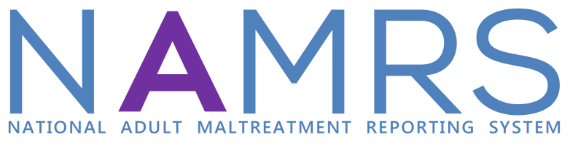 AGENCY COMPONENT DATAFebruary 28, 2017THE PAPERWORK REDUCTION ACT OF 1995 (Pub. L. 104-13)Public reporting burden for this collection of information is estimated to average 13 hours per response, including the time for reviewing instructions, gathering and maintaining the data needed, and reviewing the collection of information.An agency may not conduct or sponsor, and a person is not required to respond to, a collection of information unless it displays a currently valid OMB control number.     The Agency Component data will be entered directly onto an online form on the NAMRS website. Once entered, the state can update information annually. The reporting period is the federal fiscal year (October–September). Table 1–General InformationTable 2–Agency Profile Element No.Element NameElement DescriptionRequiredField Entry FormatAgency 1.1Agency Name 1Department or agency nameYesText - 100 charactersAgency 1.2Agency Name 2Branch or unit nameNoText - 100 charactersAgency 2.1Street 1First line street address of agency physical addressYesText - 100 charactersAgency 2.2Street 2Second line street address of agency physical addressNoText - 100 charactersAgency 2.3CityCity of agency physical addressYesText - 100 charactersAgency 2.4StateState of agency physical addressYesSelect from list of states/territories Agency 2.5ZIPZIP of agency physical addressYes##### or #####-####Agency 3.1Street 1First line street address of agency mailing addressYesText - 100 charactersAgency 3.2Street 2Second line street address of agency physical addressNoText - 100 charactersAgency 3.3CityCity of agency physical addressYesText - 100 charactersAgency 3.4StateState of agency physical addressYesSelect from list of states/territories Agency 3.5ZIPZIP of agency physical addressYes##### or #####-####Multiple contact names and associated information can be entered.Multiple contact names and associated information can be entered.Multiple contact names and associated information can be entered.Multiple contact names and associated information can be entered.Multiple contact names and associated information can be entered.Agency4.1NameContact nameYesText - 100 charactersAgency 4.2Title Contact titleYesText - 100 charactersAgency 4.3E-mail Contact e-mailYesE-mail address formatAgency 4.4Phone Contact telephoneYesText - 50 charactersAgency 4.5Contact’s role in agency Contact’s role in agencySelection List: Case manager Data coordinator/managerField coordinatorIntake manager/supervisorInvestigatorIT/data specialistManager/director/supervisorPolicy specialistRegional supervisorSocial workerTraining coordinator/specialistNoSelect one from listElement No.Element NameElement DescriptionRequiredField Entry FormatAgency 5Data SourcesThe sources of information used to submit data this year to NAMRS.Selection List: APS agency onlyAPS and other agenciesNoSelect one from listAgency 5.1CommentProvide names of other agencies that provided data.NoText – 5,000 charactersAgency 6Population ServedProvide the citation in state statute or regulation, or agency policy, regarding the population your APS agency is mandated to serve.NoText – 5,000 charactersAgency 6.1Population served: settingIf your agency investigates allegations in residential care communities and/or nursing homes, please indicate whether or not your agency would conduct an investigation if the allegation does not pertain to a specific resident, but rather to the residents in general.NoText – 5,000 charactersAgency 7Investigator FTEs filledNumber of filled APS FTEs responsible for the hotline and/or conducting investigations.NoNumeric – 10 integersAgency 7.1Supervisor FTEs filledNumber of filled APS FTEs responsible for supervision.NoNumeric – 10 integersAgency 7.2CommentProvide additional information as to whether the numbers in 7 and 7.1 were the annual total or total for a given day.NoText – 5,000 charactersAgency 8IntakeCentralized or localized intake of APS reports.Selection List: Centralized at a statewide hotline or call in numberCombination of both statewide and local hotlines or call in numbersLocal at county or regional hotlines or call in numbersOtherNoSelect one from listAgency 8.1CommentProvide additional information on your state’s definition of intake.NoText – 5,000 charactersAgency 9Reports Accepted for InvestigationNumber of reports accepted for investigation during the reporting period.NoNumeric – 10 integersAgency 9.1Reports Not Accepted, or Resolved Through I&R/I&RANumber of reports that were either not accepted by APS for investigation, or were resolved through Information & Referral (I&R)/Information & Referral Assistance (I&RA).NoNumeric – 10 integersAgency 9.2CommentPlease confirm that the sum of 9 and 9.1 is the total number of investigations received during the reporting period. Please provide additional information regarding policy for accepting reports and not accepting reports, or resolving through I&R/I&RA.NoText – 5,000 charactersAgency 10Response TimeThe length of time (hours) from receipt of call or notice of alleged maltreatment to face-to-face contact with the client by the APS worker, based on the standard set by policy or practice.NoNumeric – 3 integersElement No.Element NameElement DescriptionRequiredField Entry FormatAgency 10.1CommentProvide additional information on the definition of response time to allegations of maltreatment. If different types of allegations are given different priorities in terms of response time, please provide additional information.NoText – 5,000 charactersAgency 11Investigation Completion TimeThe length of time (days) from investigation start to investigation completion, based on the standard set by policy or practice.NoNumeric – 3 integersAgency 11.1CommentProvide additional information on the definition of start of investigation and completion of an investigation. NoText – 5,000 charactersAgency 12Types of MaltreatmentIndicate which types of maltreatment are investigated by APS.Selection List: AbandonmentEmotional abuseExploitation (non-specific)Financial exploitationOther exploitationNeglectPhysical abuseSexual abuseSuspicious deathSelf-neglectOtherNoSelect one or more from listAgency 12.1CommentProvide citation or URL in state law, regulations, or program guidance for maltreatment types investigated by APS.NoText – 5,000 charactersAgency 13Standard of EvidenceStandard used for substantiating an allegation of maltreatment.Selection List: Clear and convincingCredible, reasonable, or probable causeDifferent standards based on type of perpetratorNo state standardPreponderanceOtherNoSelect one from listAgency 13.1CommentProvide citation or URL of state law, regulations, or program guidance. Include discussion of definitions of perpetrator if relevant.NoText – 5,000 charactersAgency14Assessment ToolsIndicate whether APS personnel use standard assessment tools throughout the state, such as client safety, at risk factors, or behavioral conditions.Selection List: No, assessment instruments are determined by each county or left to the worker’s discretion Yes, use common instrument or tool throughout the stateNoSelect one from listAgency 14.1CommentProvide the name and reference (i.e., URL) for each standardized tool that is used.NoText – 5,000 charactersElement No.Element NameElement DescriptionRequiredField Entry FormatAgency 15Service GapsIndicate which services are not available or accessible in the state.Selection List: Care/Case Management ServicesCaregiver Support ServicesCommunity Day ServicesEducation, Employment, and Training ServicesEmergency Assistance and Material Aid ServicesFinancial Planning ServicesHousing and Relocation ServicesIn-home Assistance ServicesLegal ServicesMedical and Dental ServicesMedical Rehabilitation ServicesMental Health ServicesNutritionPublic Assistance BenefitsSubstance Use ServicesTransportationVictim ServicesOther ServicesNoSelect one or more from listAgency 15.1CommentProvide additional information on how gaps in services were identified, if possible.NoText – 5,000 charactersAgency 16PerpetratorsDoes APS collect person-specific data on persons found to be perpetrators of substantiated maltreatment? Does your information system collect unique IDs and demographic characteristics of such persons? If there is specific state statute or regulation, or agency policy on such data, please provide the citation. NoText – 5,000 characters